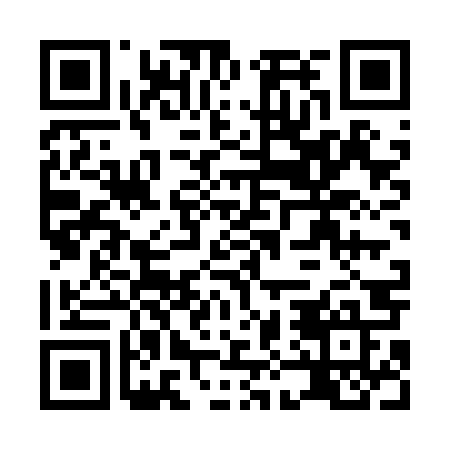 Ramadan times for Zaspa-Rozstaje, PolandMon 11 Mar 2024 - Wed 10 Apr 2024High Latitude Method: Angle Based RulePrayer Calculation Method: Muslim World LeagueAsar Calculation Method: HanafiPrayer times provided by https://www.salahtimes.comDateDayFajrSuhurSunriseDhuhrAsrIftarMaghribIsha11Mon4:104:106:0911:553:435:425:427:3512Tue4:074:076:0711:553:455:445:447:3713Wed4:044:046:0511:553:475:465:467:3914Thu4:024:026:0211:553:485:485:487:4215Fri3:593:596:0011:543:505:505:507:4416Sat3:563:565:5711:543:515:525:527:4617Sun3:533:535:5511:543:535:545:547:4818Mon3:503:505:5211:533:545:565:567:5019Tue3:483:485:5011:533:565:585:587:5320Wed3:453:455:4711:533:576:006:007:5521Thu3:423:425:4511:533:596:026:027:5722Fri3:393:395:4211:524:006:046:047:5923Sat3:363:365:4011:524:026:066:068:0224Sun3:333:335:3711:524:036:076:078:0425Mon3:303:305:3511:514:056:096:098:0626Tue3:273:275:3211:514:066:116:118:0927Wed3:243:245:3011:514:086:136:138:1128Thu3:213:215:2711:504:096:156:158:1429Fri3:173:175:2511:504:116:176:178:1630Sat3:143:145:2211:504:126:196:198:1931Sun4:114:116:2012:505:147:217:219:211Mon4:084:086:1712:495:157:237:239:242Tue4:054:056:1512:495:167:257:259:263Wed4:014:016:1212:495:187:267:269:294Thu3:583:586:1012:485:197:287:289:325Fri3:553:556:0712:485:217:307:309:346Sat3:513:516:0512:485:227:327:329:377Sun3:483:486:0212:485:237:347:349:408Mon3:453:456:0012:475:257:367:369:429Tue3:413:415:5712:475:267:387:389:4510Wed3:383:385:5512:475:277:407:409:48